SECTION 08730AUTOMATIC DOOR OPERATORS - RESIDENTIAL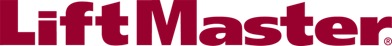 Display hidden notes to specifier by using “Tools”/“Options”/“Display”/“Hidden Text”.** NOTE TO SPECIFIER ** LiftMaster Group, Inc.; Residential Electric Door Operators.This section is based on the products of The LiftMaster Group, Inc., which is located at:	300 Windsor Drive	Oakbrook, IL 60523	Tel:  800.282.6225		Email:  specs@LiftMaster.com	Web:  LiftMaster.com	{click Here} for additional information.LiftMaster’s full commercial and residential garage door operator/gate operator/access control product lines meet the needs of Architects, Designers, Engineers, and Specifiers in any design or conceptual plan, while offering 100 percent compliance with UL 325 safety and construction codes.  Our entire product line also contributes to energy-efficiency credits for LEED green building certification from the U.S. Green Building Council.  LiftMaster is a registered presenter of the American Institute of Architects and is approved to present any of our AIA CEUs at your firm’s location. For learning objectives and to schedule a Lunch & Learn for your firm, please send a request to specs@LiftMaster.com.  Find a complete library of architectural specifications, shop drawings, CSI format 3-part specs, CAD, and BIM product renderings, visit LiftMaster.com.  GENERAL	SECTION INCLUDES	Residential Automatic Garage Door Operators.		Chain drive garage door operators (LiftMaster Model 8065)	RELATED SECTIONS** NOTE TO SPECIFIER ** Delete any sections below not relevant to this project; add others as required.	Section 06100 - Rough Carpentry:  For installation and requirements for blocking and nailers.	Section 16050 - Basic Electrical Materials and Methods:  For installation and requirements for electrical connections.	REFERENCES** NOTE TO SPECIFIER ** Delete references from the list below that are not actually required by the text of the edited section.	Underwriters Laboratories (UL) - UL Listed products.	SUBMITTALS	Submit under provisions of Section 01300.	Product Data:  Manufacturer’s data sheets on each product to be used, including:	Preparation instructions and recommendations.	Storage and handling requirements and recommendations.	Installation methods.	Cleaning methods.	Shop Drawings:  Submit shop drawings showing layout, profiles, and product components, including anchorage, edge conditions, and accessories.	DELIVERY, STORAGE, AND HANDLING	Store products in manufacturer’s unopened packaging with labels intact until ready for installation.	Schedule delivery of garage door operator so that spaces are sufficiently complete that door operators can be installed immediately upon delivery.	WARRANTY	Manufacturer’s Warranty. Provide manufacturer’s standard warranty for each product. Refer to specific warranty information under each model in Part 2 of this section.  PRODUCTS	MANUFACTURERS	Acceptable Manufacturer:  LiftMaster; 300 Windsor Drive; Oakbrook, IL 60523.  Toll-Free:  800.282.6225.  Email:  specs@LiftMaster.com Web:  LiftMaster.com.** NOTE TO SPECIFIER ** Delete one of the following two paragraphs; coordinate with requirements of Division 1 section on product options and substitutions.	Substitutions:  Not permitted.	Requests for substitutions will be considered in accordance with provisions of Section 01600.	CHAIN DRIVE GARAGE DOOR OPERATORS	Chain Drive Garage Door Operator:  LiftMaster 8065 1/2 HP AC Chain Drive Garage Door Operator.	Motor:Horsepower:  1/2.RPM:  1,625.Thermal Protection:  Automatic.Lubrication:  Permanent.	Drive Mechanism:Drive Means:  Full chain.Reduction Means:  Gear 16:1.Door Linkage:  Adjustable door arm.	Logic Type:  Solid-state microcontroller with built-in surge suppressor.	Dimensions:Installed Length:  124 inches (3150 mm) for 7-foot (2133 mm) door opening.Maximum Door Opening:  7 feet 6 inches (2286 mm); opening up to 10 feet (3048 mm) with optional rail.Headroom Clearance Required:  2 inches (50.8 mm).	Shipping Weight:Head:  21.0 pounds (9.5 kg).Rail (Full Chain):  20 pounds (9.1 kg). 	Adjustments:Auto-Force.Electronic Limit Settings. 	Travel Rate:8-Tooth Sprocket:  7 inches (178 mm) per second (approximately).6-Tooth Sprocket (LiftMaster 1356 only):  5-3/10 inches (135 mm) per second (approximately). 	Electrical:Voltage:  120V AC, 60 Hz.Wattage:  540W.Current Rating:  6.0A.UL Listed.Length of 3-Prong Line Cord:  4 feet (1219 mm). 	Security+ 2.0 Radio Controls:LiftMaster 891LM 1-Button Remote Control.Coding System:  Smart receiver code button and indicator light.Operating Range:  200 feet (60.9 m) (approximately).Operating Temperature:  -31 degrees F (-35 degrees C) to 149 degrees F (65 degrees C).Battery for Remote Control:  3V, lithium.Remote Control Radio Frequency:  310, 315 and 390 MHz tri-band.Radio Receiver Frequency:  Frequency agile 301, 3015 and 390 MHz.Security+ 2.0 anti-burglary coding.	MyQ Powered Radio: 902 to 928 MHz.50-channel FHSS (Frequency Hopping Spread Spectrum).Provides two-way communication from garage door operator and MyQ Accessories.Enables remote closing of garage door with key MyQ Accessories.LiftMaster 828LM Internet Gateway: Enables monitoring and control of garage door operators and lighting controls via Internet-enabled smartphone, tablet or computer (sold separately). 	Control Panel: LiftMaster 883LM Illuminated Door Control Button. 	Lighting:Number of Bulbs:  1.Maximum Wattage:  75 x 1. 	Materials:Chassis:  Steel.Chassis Cover:  Steel.Rail:  Solid steel T.Trolley:  Steel. 	Convenience/Safety Features:The Protector System safety reversing sensors.Emergency/quick release.Automatic trolley reconnect.Ventilation/pet opening.Down safety reverse.Up safety stop.Door open/beam obstructed/lights on.PosiLock secure lock system.Dual sprocket assembly (LiftMaster 1356 only). 	Warranty:4-year motor.1-year parts.  EXECUTION	EXAMINATION AND PREPARATION	Inspect and prepare substrates using the methods recommended by the manufacturer for achieving best result for the substrates under project conditions.	Do not proceed with installation until substrates have been prepared using the methods recommended by the manufacturer and deviations from manufacturer’s recommended tolerances are corrected. Commencement of installation constitutes acceptance of conditions.	If preparation is the responsibility of another installer, notify Architect in writing of deviations from manufacturer’s recommended installation tolerances and conditions.	INSTALLATION	Install in accordance with manufacturer’s instructions and in proper relationship with adjacent construction. Test for proper operation and adjust until satisfactory results are obtained.	PROTECTION	Protect installed products until completion of project.	Touch up, repair or replace damaged products before Substantial Completion.END OF SECTION